64η ΠΡΟΣΚΛΗΣΗ ΣΥΓΚΛΗΣΗΣ ΟΙΚΟΝΟΜΙΚΗΣ ΕΠΙΤΡΟΠΗΣΚαλείστε να προσέλθετε σε έκτακτη τηλεφωνική συνεδρίαση της Οικονομικής Επιτροπής, σύμφωνα με το άρθρο 10 της από 11/3/2020 Πράξης Νομοθετικού Περιεχομένου (μέτρα αποφυγής της διάδοσης του Κορωναϊού Covid 19), την αριθ. Δ1α/ΓΠ.οικ.66436 Κ.Υ.Α. (ΦΕΚ 4919/24-10-2021 τεύχος Β΄) και των υπ’ αρίθ. 426/13-11-2020 και 643/24-9-2021 εγκυκλίων του Υπ. Εσωτερικών,, την 08η του μηνός Νοεμβρίου έτους 2021, ημέρα Δευτέρα και ώρα 12:30 για την συζήτηση και λήψη αποφάσεων στα παρακάτω θέματα της ημερήσιας διάταξης:1. Κατάθεση απόψεων της Αναθέτουσας Αρχής επί της προδικαστικής προσφυγής που κατέθεσε στις 22-10-2021 η ένωση οικονομικών φορέων «ΕΡΕΤΒΟ Α.Ε.-ΓΚΟΛΙΟΠΟΥΛΟΣ Α.Τ.Ε.», με Γενικό Αριθμό Κατάθεσης (ΓΑΚ)/ΑΕΠΠ 1991/25-10-2021, κατά της υπ. Αρ. 629/2021 απόφασης της Οικονομικής Επιτροπής του Δήμου Τρικκαίων, στο πλαίσιο του ανοικτού ηλεκτρονικού διαγωνισμού του έργου «Μονάδα Επεξεργασίας Απορριμμάτων (ΜΕΑ) Δυτικής Θεσσαλίας» με αρ. ΕΣΗΔΗΣ 88301 και ΑΔΑΜ:20PROC006735730 2020-05-20.Πίνακας Αποδεκτών	ΚΟΙΝΟΠΟΙΗΣΗ	ΤΑΚΤΙΚΑ ΜΕΛΗ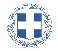 ΕΛΛΗΝΙΚΗ ΔΗΜΟΚΡΑΤΙΑ
ΝΟΜΟΣ ΤΡΙΚΑΛΩΝΔΗΜΟΣ ΤΡΙΚΚΑΙΩΝΔ/ΝΣΗ ΔΙΟΙΚΗΤΙΚΩΝ ΥΠΗΡΕΣΙΩΝΤΜΗΜΑ ΔΙΟΙΚΗΤΙΚΗΣ ΥΠΟΣΤΗΡΙΞΗΣΓραμματεία Οικονομικής ΕπιτροπήςΤρίκαλα, 8 Νοεμβρίου 2021
Αριθ. Πρωτ.: 47417ΠΡΟΣ :  1.Τα μέλη της ΟικονομικήςΕπιτροπής (Πίνακας Αποδεκτών)(σε περίπτωση κωλύματος παρακαλείσθε να ενημερώσετε τον αναπληρωτή σας)Ο Πρόεδρος της Οικονομικής ΕπιτροπήςΔημήτριος ΒασταρούχαςΑντιδήμαρχος Βότσιου – Μακρή Παρασκευή Λεβέντη – Καρά Ευθυμία Οικονόμου Ιωάννης Κωτούλας Ιωάννης Παζαϊτης Δημήτριος Αλέστα Σοφία Παππάς ΑπόστολοςΚαϊκης ΓεώργιοςΔήμαρχος & μέλη Εκτελεστικής ΕπιτροπήςΓενικός Γραμματέας  Δ.ΤρικκαίωνΑναπληρωματικά μέλη Ο.Ε. 